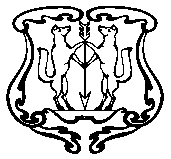 АДМИНИСТРАЦИЯ ГОРОДА ЕНИСЕЙСКАКрасноярского краяПОСТАНОВЛЕНИЕ«  22  »    03    2018 г.                             г. Енисейск                                     № 60-пО создании муниципальной комиссии по молодежной политике города ЕнисейскаС целью обеспечения эффективности развития молодежной политики в городе Енисейске, а также координации деятельности структур, осуществляющих и участвующих в реализации молодежной политики, руководствуясь статьями 8,37,39,44,46 Устава города Енисейска, ПОСТАНОВЛЯЮ:Создать муниципальную комиссию по молодежной политике города Енисейска.Утвердить Положение о муниципальной комиссии по молодежной политике согласно Приложению 1.Утвердить состав муниципальной комиссии по молодежной политике согласно Приложению 2.Контроль за исполнением настоящего Постановления оставляю за собой.Настоящее постановление вступает в силу с момента подписания и подлежит опубликованию в газете «Енисейск-Плюс» и размещению на официальном интернет – портале органов местного самоуправления города Енисейска www.eniseysk.com.   Глава города 							               И.Н. АнтиповИсп.: Р.Р. КамалутдиновТел.: 2-22-37Приложение № 1к Постановлению администрации города Енисейскаот 22.03.2018 г. № 60-пПОЛОЖЕНИЕо муниципальной комиссии по молодежной политике города ЕнисейскаI. Общие положения1.1. Муниципальная комиссия по молодежной политике создается решением главы города Енисейска и действует на основании Положения о муниципальной комиссии по молодежной политике. 1.2. В своей деятельности муниципальная комиссия по молодежной политике руководствуется Конституцией Российской Федерации, законодательством и иными правовыми актами Российской Федерации, Красноярского края и города Енисейска.1.3. Муниципальная комиссия по молодежной политике является коллегиальным совещательным органом. 1.4. В состав муниципальной комиссии по молодежной политике входят:- председатель;- заместитель председателя;- секретарь;- члены комиссииII. Цель и задачи работы муниципальной комиссии по молодежной политике2.1. Цель – обеспечение эффективности развития молодежной политики в городе Енисейске, а также координация деятельности структур, осуществляющих и участвующих в реализации молодежной политики.2.2. В своей деятельности осуществляет решение следующих задач:- планирование и координация деятельности структур, осуществляющих реализацию молодежной политики;- разработка стратегии, постановка перспективных и текущих задач в области молодежной политики; - информирование администрации города и населения о ходе реализации задач в области молодежной политики;- общее руководство и координация мероприятий для молодежи;- подготовка и внесение предложений по совершенствованию отрасли «молодежная политика» в городе Енисейске;- анализ и отчет деятельности структур, реализующих молодежную политику в городе Енисейске. 	 III. Регламент работы муниципальной комиссии по молодежной политике3.1. Комиссия строит свою работу на основе ежегодно разрабатываемого и утвержденного плана.3.2. Деятельностью комиссии руководит председатель или по его поручению заместитель председателя. 3.3. Заседания комиссии проводятся в соответствии с планом 1 раз в полугодие.3.4. Заседание муниципальной комиссии по молодежной политике считается правомочным при участии в заседании не менее двух третей состава комиссии. Решения принимаются открытым голосованием большинством голосов присутствующих на заседании членов комиссии и доводятся до них непосредственно на заседании. 3.5. На заседаниях комиссии могут присутствовать депутаты Енисейского городского Совета депутатов, представители  общественных организаций и приглашенные лица с правом совещательного голоса.3.6. На заседании комиссии ведется протокол. Протокол подписывает председатель, а в его отсутствие заместитель председателя.IV. Члены комиссии:- Обязаны участвовать в работе комиссии, выполнять ее решения.- Пользуются правом решающего голоса по всем вопросам, рассматриваемым комиссией.- Имеют право доступа ко всем материалам и документам, имеющимся в комиссии, если иное особо не оговаривается действующим законодательством.- Член комиссии, не согласный с ее решением, имеет право изложить свое мнение и приложить его в качестве неотъемлемого материала к протоколу заседания и решению комиссии, а также свободно излагать его от своего имени на заседаниях  комиссии.- Комиссия имеет право предложить вывести из ее состава члена комиссии, систематически не участвующего в ее работе или не выполняющего ее решений.Приложение № 2 к Постановлению администрации города Енисейскаот 22.03.2018 г. № 60-п СОСТАВмуниципальной комиссии по молодежной политике: Антипов Игорь НиколаевичГлава города, председатель комиссииБелошапкина Елена Александровназаместитель главы города,  заместитель председателяКолесов Павел Николаевичглавный специалист МКУ «Управление культуры, туризма, спорта и молодежной политики», секретарь комиссииЧлены комиссии: Члены комиссии: Лобанова Наталья Викторовна- заместитель председателя Енисейского городского Совета депутатов (по согласованию)Руднев Юрий Николаевич-  начальник МКУ «Управления образования города Енисейска» Ким Зоя Анатольевна- начальник МКУ «Управление культуры, спорта, туризма и молодежной политики города Енисейска»Шилов Владимир Павлович - начальник отдела военного комиссариата по городу Енисейску и Енисейскому району (по согласованию)Камалутдинов Ринат Рашидович- директор МБУ «Молодежный центр г.Енисейска» (по согласованию)Погорельская Елена Владимировна- директор КГОУ СПО «Енисейский педагогический колледж» (по согласованию)Каличкина Ирина Владимировна- директор КГБПОУ «Енисейский многопрофильный техникум», депутат Енисейского горосдкого Совета депутатов (по согласованию)Почекутова Наталья Петровна - директор МБУ «Енисейский городской информационный центр» (по согласованию)Хапугина Жанна Валерьевна- заместитель директора КГКУ Центр занятости г.Енисейска» (по согласованию)Гриднева Марина Владимировна- заведующая отделением срочного социального обслуживания МБУ «Комплексный центр социального обслуживания населения г.Енисейска» (по согласованию)Богомякова Анжелика Анатольевна- ответственный секретарь комиссии по делам несовершеннолетних и защите их прав г.Енисейска (по согласованию)Райбеказ Наталья Михайловна- заведующая отделением медицинской профилактики КБУЗ «Енисейская РБ» (по согласованию)